CCNR-ZKR/ADN/WP.15/AC.2/2018/38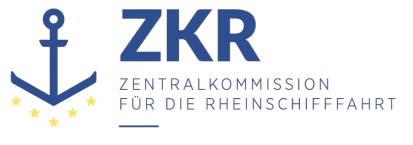 Allgemeine Verteilung12. Juni 2018Or. ENGLISCHGEMEINSAME EXPERTENTAGUNG FÜR DIE DEMÜBEREINKOMMEN ÜBER DIE INTERNATIONALE BEFÖRDERUNGVON GEFÄHRLICHEN GÜTERN AUF BINNENWASSERSTRASSENBEIGEFÜGTE VERORDNUNG (ADN)(SICHERHEITSAUSSCHUSS)(33. Tagung, Genf, 27.-31. August 2018)Punkt 4 b) zur vorläufigen Tagesordnung		Vorschläge für Änderungen der dem ADN beigefügten Verordnung: Weitere Vorschläge		Vorschlag zur redaktionellen Verbesserung der Lesbarkeit und Benutzerfreundlichkeit des ADN: Kopfzeile der Tabelle C		Eingereicht von der Europäischen Binnenschifffahrts-Union (EBU) und der Europäischen Schifferorganisation (ESO) *,**		Einleitung1.	Während der Gefahrgutsitzungen der EBU/ESO-Mitglieder und der teilnehmenden ADN-Ausbilder, die der informellen Arbeitsgruppe „Sachkundigenausbildung“ beigetreten sind, haben EBU/ESO einige Verbesserungsvorschläge, vor allem redaktioneller Art, im Hinblick auf die Lesbarkeit und Benutzerfreundlichkeit des ADN zur allgemeinen Klarstellung und für die Schiffsbesatzungsmitglieder als spezifische praktische Nutzer des ADN erhalten; die ADN-Sachkundigen an Bord von Binnenschiffen. 2.	Während der zweiunddreißigsten Sitzung des ADN-Sicherheitsausschusses wurde dieser Vorschlag im Namen von EBU und ESO vorgelegt. Der Sicherheitsausschuss bat die Vertreter von EBU und ESO, die geäußerten Bemerkungen zu berücksichtigen und für die dreiunddreißigste Sitzung einen überarbeiteten Vorschlag in einem offiziellen Dokument vorzulegen. Der Vorschlag in diesem Dokument trägt dieser Bitte Rechnung.3.	EBU/ESO ersuchen den Sicherheitsausschuss, eine Anpassung des ADN zwecks Aufnahme erläuternder Absatzverweise in die Kopfzeile der Tabelle C in Kapitel 3.2 zu prüfen.		Vorgeschlagene Anpassung der Kopfzeile der Tabelle C in Kapitel 3.24.	Problem: Die Tabellen A und C sind uneinheitlich strukturiert. In der Kopfzeile der Tabelle C fehlen erläuternde Absatzverweise, sie stimmt daher mit der Struktur der Kopfzeile der Tabelle A nicht überein. Es wäre zweckmäßig, in der Kopfzeile der Tabelle C erläuternde Absatzverweise einzufügen, wie sie in Tabelle A enthalten sind.5.	Klarstellungsvorschlag: In die Kopfzeile der Tabelle C entsprechende erläuternde Verweise einfügen.Spalte 2: 		3.1.2Spalte 3a: 		2.2Spalte 3b:		2.2Spalte 4:		2.1.1.3Spalte 5:		3.2.3.1Spalte 6:		7.2.2.0.1Spalte 7-10:		3.2.3.1Spalte 11:		7.2.4.21Spalte 12:		3.2.3.1Spalte 13:		7.2.4.22.3 / 1.2Spalte 14-17:	3.2.3.1Spalte 18:		8.1.5Spalte 19:		7.2.5.0Spalte 20:		3.2.3.1		Auswirkung auf die Sicherheit6.	Der Zweck dieser Absätze wird durch diesen Vorschlag grundsätzlich nicht berührt. Als positiver Effekt wird erwartet, dass Tabelle C von den Personen an Bord besser verstanden wird und die Arbeit mit dieser Tabelle erleichtert wird.***	Verbundene Dokumente:ECE/TRANS/WP.15/AC.2/66 Informelles Dokument INF.20 der zweiunddreißigsten Sitzung (Unterabschnitt B)